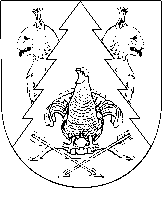 О внесении изменений в постановление администрации Красномостовского сельского поселения от 14 апреля 2011 года № 23аВ соответствии с Постановлением Правительства Республики Марий Эл от 24 декабря 2021 года № 561 «О внесении изменений в некоторые постановления Правительства Республики Марий Эл», в целях обеспечения социальных гарантий работников органов местного самоуправления Красномостовского сельского поселения, осуществляющих профессиональную деятельность по профессиям рабочих, Красномостовская сельская администрация п о с т а н о в л я е т:1. Внести в постановление администрации Красномостовского сельского поселения от 14 апреля 2011 года № 23а «Об оплате труда отдельных категорий работников Красномостовского сельского поселения (в ред. от 01 марта 2018 года № 1а, от 11 октября 2019 г. № 19, от 01 октября 2020 г. № 26, от 27 сентября 2021 года № 30):2. Финансовому управлению администрации Килемарского муниципального района обеспечить финансирование расходов, связанных с реализацией настоящего постановления в пределах средств, предусмотренных в бюджете Красномостовского сельского поселения Республики Марий Эл на 2022 год.3. Настоящее постановление вступает в силу со дня его обнародования на информационном стенде Красномостовской сельской администрации и распространяется на правоотношения возникшие с 01 января 2022 г.4. Контроль за исполнением настоящего постановления оставляю за собой.  Глава Красномостовской сельской администрации                                                       В.И. ЛопатниковМАРЫ ЭЛ РЕСПУБЛИКӸШТӸШӸ КИЛЕМАР МУНИЦИПАЛЬНЫЙ РАЙОНЫН КРАСНЫЙ МОСТ СОЛААДМИНИСТРАЦИЖӸКРАСНОМОСТОВСКАЯ СЕЛЬСКАЯ АДМИНИСТРАЦИЯ КИЛЕМАРСКОГО МУНИЦИПАЛЬНОГО РАЙОНА РЕСПУБЛИКИ МАРИЙ ЭЛПОСТАНОВЛЕНИПОСТАНОВЛЕНИЕот 21 января 2022 года № 2Наименование должностиБазовый оклад (рублей в месяц)Уборщик служебных помещений5087